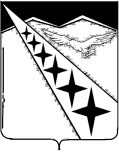 АДМИНИСТРАЦИЯ ЛУЧЕВОГО СЕЛЬСКОГОПОСЕЛЕНИЯ ЛАБИНСКОГО РАЙОНАПОСТАНОВЛЕНИЕ       от 02.04.2018                                                                                      № 29поселок ЛучОб утверждении Программы профилактики нарушений обязательных требований юридическими лицами и индивидуальными предпринимателями на 2018 годВ соответствии с частью 1 статьи 8.2 Федерального закона от 26 декабря 2008 года N 294-ФЗ "О защите прав юридических лиц и индивидуальных предпринимателей при осуществлении государственного контроля (надзора) и муниципального контроля", Федеральным законом от 6 октября 2003 года № 131-ФЗ "Об общих принципах организации местного самоуправления в Российской Федерации", Уставом Лучевого сельского поселения Лабинского района п о с т а н о в л я ю:1. Утвердить Программу профилактики нарушений обязательных требований, юридическими лицами и индивидуальными предпринимателями на 2018 год  (далее - Программа профилактики нарушений).2. Должностным лицам администрации Лучевого сельского поселения Лабинского района, уполномоченным на осуществление муниципального контроля в соответствующих сферах деятельности, обеспечить в пределах своей компетенции выполнение Программы профилактики нарушений, утвержденной пунктом 1 настоящего постановления.3. Настоящее постановление опубликовать на сайте "Официальный интернет-портал Лучевого сельского поселения Лабинского района" по адресу: http://омслуч-нпа.рф и разместить на официальном сайте администрации Лучевого сельского поселения Лабинского района http://luchevoesp.ru в информационно-телекоммуникационной сети "Интернет".4. Контроль за выполнением настоящего постановления оставляю за собой.5. Постановление вступает в силу со дня его официального опубликования.Глава администрацииЛучевого сельского поселенияЛабинского района                                                                    В.В. ВодянниковЛИСТ СОГЛАСОВАНИЯпроекта постановления администрацииЛучевого сельского поселения Лабинского района "Об утверждении Программы профилактики нарушений обязательных требований юридическими лицами и индивидуальными предпринимателями на 2018 год" от 02.04.2018 № 29Проект подготовлен и внесен:Ведущий специалист администрацииЛучевого сельского поселенияЛабинского района                                                                      Е.В. СоколоваПроект согласован:Ведущий специалист администрацииЛучевого сельского поселенияЛабинского района                                                                     Т.И. АлёхинаЗаявка на рассылку: Лабинская межрайонная прокуратура.Заявку составил:Ведущий специалист администрацииЛучевого сельского поселенияЛабинского района                                                                     Е.В. СоколоваУТВЕРЖДЕНАпостановлением администрации Лучевого сельского поселения Лабинского районаот 02.04.2018 № 29ПРОГРАММАпрофилактики нарушений обязательных требований юридическими лицами и индивидуальными предпринимателями на 2018 год
Раздел 1. Общие положения1.1. Настоящая программа профилактики нарушений обязательных требований юридическими лицами и индивидуальными предпринимателями (далее - программа) разработана в соответствии с Федеральным законом от 26 декабря 2008 года № 294-ФЗ "О защите прав юридических лиц и индивидуальных предпринимателей при осуществлении государственного контроля (надзора) и муниципального контроля" в целях организации проведения органом муниципального контроля - администрацией Лучевого сельского поселения Лабинского района профилактики нарушений требований, установленных муниципальными правовыми актами, а также требований, установленных федеральными законами и иными нормативными правовыми актами Российской Федерации, законами Краснодарского края, в случаях, если соответствующие виды контроля относятся к вопросам местного значения поселения (далее - обязательные требования), в целях предупреждения возможного нарушения подконтрольными субъектами обязательных требований и снижения рисков причинения ущерба охраняемым законом ценностям.1.2. Задачами программы являются:1.2.1. Укрепление системы профилактики нарушений обязательных требований путём активизации профилактической деятельности.1.2.2. Выявление причин, факторов и условий, способствующих нарушениям обязательных требований.1.2.3. Повышение правосознания и правовой культуры руководителей юридических лиц и индивидуальных предпринимателей.1.3. Срок реализации программы - 2018 год.Раздел 2. Виды муниципального контроля, осуществляемого администрацией Лучевого сельского поселения Лабинского районаРаздел 3. Мероприятия по профилактике нарушений, реализуемые администрацией Лучевого сельского поселения Лабинского районаГлава администрацииЛучевого сельского поселения Лабинского района							      В.В. ВодянниковN п/пНаименованиевида муниципального контроляНаименование органа, уполномоченного на осуществление муниципального контроля соответствующей сфере деятельностиУполномоченные на осуществление муниципального контроля12341Муниципальный контроль за сохранностью автомобильных дорог местного значения в границах населенных пунктов поселенияАдминистрация Лучевого сельского поселения Лабинского района яВедущий специалист администрации Лучевого сельского поселения Лабинского района Алёхина Т.И.2Муниципальный контроль в области торговой деятельности на территории Лучевого сельского поселения Лабинского районаАдминистрация Лучевого сельского поселения Лабинского районаВедущий специалист администрации Лучевого сельского поселения Лабинского района Соколова Е.В.N п/пНаименованиемероприятияСрок реализации мероприятияОтветственныйисполнитель12341Размещение на официальном сайте администрации Лучевого сельского поселения Лабинского района в сети "Интернет" для каждого вида муниципального контроля перечней нормативных правовых актов или их отдельных частей, содержащих обязательные требования, оценка соблюдения которых является предметом муниципального контроля, а также текстов соответствующих нормативных правовых актовВ течение года(по мере необходимости)Должностные лица, уполномоченные на осуществление муниципального контроля в соответствующей сфере деятельности, указанные в разделе 1 настоящей Программы2Осуществление информирования юридических лиц, индивидуальных предпринимателей по вопросам соблюдения обязательных требований, в том числе посредством разработки и опубликования руководств по соблюдению обязательных требований, проведения семинаров и конференций, разъяснительной работы в средствах массовой информации и иными способами.В случае изменения обязательных требований - подготовка и распространение комментариев о содержании новых нормативных правовых актов, устанавливающих обязательные требования, внесенных изменениях в действующие акты, сроках и порядке вступления их в действие, а также рекомендаций о проведении необходимых организационных, технических мероприятий, направленных на внедрение и обеспечение соблюдения обязательных требованийВ течение года(по мере необходимости) Должностные лица, уполномоченные на осуществление муниципального контроля в соответствующей сфере деятельности, указанные в разделе 1 настоящей Программы3Обеспечение регулярного (не реже одного раза в год) обобщение практики осуществления в соответствующей сфере деятельности муниципального контроля и размещение на официальном сайте администрации Лучевого сельского поселения Лабинского района в сети "Интернет" соответствующих обобщений, в том числе с указанием наиболее часто встречающихся случаев нарушений обязательных требований с рекомендациями в отношении мер, которые должны приниматься юридическими лицами, индивидуальными предпринимателями в целях недопущения таких нарушений4 квартал 2018 года Должностные лица, уполномоченные на осуществление муниципального контроля в соответствующей сфере деятельности, указанные в разделе 1 настоящей Программы4Выдача предостережений о недопустимости нарушения обязательных требований в соответствии с частями 5-7 статьи 8.2 Федерального закона от 26 декабря 2008 года N 294-ФЗ "О защите прав юридических лиц и индивидуальных предпринимателей при осуществлении государственного контроля (надзора) и муниципального контроля" (если иной порядок не установлен федеральным законом)В течение года(по мере необходимости)Должностные лица, уполномоченные на осуществление муниципального контроля в соответствующей сфере деятельности, указанные в разделе 1 настоящей Программы